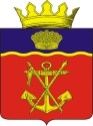 АДМИНИСТРАЦИЯКАЛАЧЕВСКОГО МУНИЦИПАЛЬНОГО РАЙОНАВОЛГОГРАДСКОЙ ОБЛАСТИП О С Т А Н О В Л Е Н И Е   от «  24  »   апреля 2023 г. № 345    О внесении изменений в постановление администрации Калачевского муниципального района Волгоградской области от 20 июня 2019г. № 558 «Об организации питания обучающихся (1-11 классов) в муниципальных общеобразовательных организациях Калачевского муниципального района Волгоградской области»          В соответствии со статьей 46 Социального кодекса Волгоградской области от 31.12.2015 N 246-ОД, с  приказом комитета образования и науки Волгоградской области  от 01.09.2016  № 93 «Об утверждении Порядка предоставления обучающимся по очной форме обучения в муниципальных общеобразовательных организациях Волгоградской области частичной компенсации стоимости питания» и  в целях упорядочения организации питания обучающихся в муниципальных общеобразовательных организациях Калачевского муниципального района Волгоградской области, администрация Калачевского муниципального района Волгоградской области п о с т а н о в л я е т: Внести в Порядок организации питания обучающихся (1-11 классов) в муниципальных общеобразовательных организациях Калачевского муниципального района Волгоградской области (далее-Порядок), утвержденный постановлением администрации Калачевского муниципального района Волгоградской области от 20 июня 2019г. № 558 «Об организации питания обучающихся (1-11 классов) в муниципальных общеобразовательных организациях Калачевского муниципального района Волгоградской области» следующие изменения:В пункте 2.3 в абзаце 6 слова « на территории Волгоградская область» исключить;дополнить пункт 2.3 новым абзацем одиннадцатым следующего содержания: «- детям из семей лиц, родители (законные представители) которые погибли (умерли) при участии в специальной военной операции на территории Донецкой Народной Республики, Луганской Народной Республики, Запорожской области, Херсонской области и Украины либо умерли до истечения одного года со дня их увольнения с военной службы (службы), исключения из добровольческого формирования вследствие увечья (ранения, травмы, контузии) или заболевания, полученных ими при участии в специальной военной операции;.»  абзац 11 считать абзацем 12.2.    Приложение к Порядку организации питания обучающихся (1-11 классов) в муниципальных общеобразовательных организациях Калачевского муниципального района, изложить в новой редакции согласно приложению, к настоящему постановлению.3. Настоящее постановление подлежит официальному опубликованию и распространяет свое действие на отношения, возникшие с 14 марта 2023 г. 4.  Контроль исполнения настоящего постановления возложить на заместителя главы Калачевского муниципального района А.Н. Прохорова. Глава Калачевского муниципального района                                                             С.А. Тюрин    Приложение к Порядку организации питания обучающихся (1-11 классы) в муниципальных общеобразовательных организациях Калачевского муниципального района  форма                           Руководителю муниципальной общеобразовательной                           организации                           ______________________________________________                                (наименование должности руководителя                           муниципальной общеобразовательной организации)                           ______________________________________________                           от ___________________________________________                           _____________________________________________,                           фамилия, имя, отчество (при наличии)                           проживающего по адресу: ______________________                           ______________________________________________                           паспортные данные: ____________________________                           ______________________________________________                        контактный телефон: __________________________Заявление(родителя / законного представителя)     Прошу Вас предоставить моему сыну (моей дочери) __________________________________________________________________,           фамилия, имя, отчество (при наличии), дата рожденияобучающемуся ______ класса, меры социальной поддержки в виде частичнойкомпенсации   стоимости горячего питания, предусматривающего   наличие горячего блюда, не считая горячего напитка, не менее одного раза в день по следующему основанию (нужное подчеркнуть):     - дети    из    малоимущих семей, имеющих среднедушевой доход, не превышающий    величину    прожиточного минимума на душу населения вВолгоградской области;    -  дети из многодетных семей;   -  дети, состоящие    на учете у фтизиатра, вне зависимости от среднедушевого дохода семьи ребенка;    - дети из семей граждан, призванных на военную службу по частичной мобилизации в Вооруженные Силы Российской Федерации в соответствии с Указом Президента Российской Федерации от 21 сентября 2022г. № 647 «Об объявлении частичной мобилизации в Российской Федерации»; - дети из семей граждан, проходящих военную службу в Вооруженных Силах Российской Федерации по контракту или находящихся на военной службе (службе) в войсках национальной гвардии Российской Федерации, в воинских формированиях и органах, указанных в пункте 6 статьи 1 Федерального закона от 31 мая 1996 г. № 61-ФЗ «Об обороне», принимающих участие в специальной военной операции на территориях Донецкой Народной Республики, Луганской Народной Республики, Запорожской области, Херсонской области и Украины;- дети из семей граждан, заключивших	контракт о добровольном содействии в выполнении задач, возложенных на Вооруженные Силы Российской Федерации, и принимающих участие в специальной военной операции на территориях Донецкой Народной Республики, Луганской Народной Республики, Запорожской области, Херсонской области и Украины;- -детям из семей лиц, признанных беженцами на территории Российской Федерации, или получивших временное убежище на территории Российской Федерации. или признанных вынужденными переселенцами;- детям из семей лиц, пострадавших в результате чрезвычайных ситуаций природного или техногенного характера;- детям из семей лиц, родители (законные представители) которые погибли (умерли) при участии в специальной военной операции на территории Донецкой Народной Республики, Луганской Народной Республики, Запорожской области, Херсонской области и Украины либо умерли до истечения одного года со дня их увольнения с военной службы (службы), исключения из добровольческого формирования вследствие увечья (ранения, травмы, контузии) или заболевания, полученных ими при участии в специальной военной операции.     Я, _________________________________________________________________,                   фамилия, имя, отчество (при наличии)в  соответствии  с  Федеральным законом от 27 июля  2006 г.  N 152-ФЗ  "Оперсональных   данных"   даю   согласие   на обработку и использованиемуниципальной общеобразовательной организацией представленных в данномзаявлении персональных данных в целях принятия решения о предоставлениимоему сыну (моей дочери) меры социальной поддержки в виде частичнойкомпенсации стоимости горячего питания, предусматривающего   наличиегорячего блюда, не считая горячего напитка, не менее одного раза в день.     Приложение (нужное отметить): - документ, подтверждающий, что среднедушевой доход ниже            величины прожиточного минимума в расчете на душу населения по Волгоградской области;- документ, подтверждающий получение ежемесячного пособия на ребенка из  малоимущей  семьи  в  соответствии  со  статьей  13 Социального кодекса Волгоградской области от 31 декабря 2015 г. N 246-ОД;- документ, подтверждающий получение ежемесячной денежной выплаты в соответствии с Федеральным законом от 19 мая 1995г. № 81-ФЗ «О государственных пособиях граждан, имеющим детей»;-  документ, подтверждающий регистрацию семьи в качестве     многодетной;-  документ, подтверждающий факт постановки обучающегося на учете            у фтизиатра;-  дети из семей граждан, призванных на военную службу по частичной мобилизации в Вооруженные Силы Российской Федерации в соответствии с Указом Президента Российской Федерации от 21 сентября 2022г. № 647 «Об объявлении частичной мобилизации в Российской Федерации»;- дети из семей граждан, проходящих военную службу в Вооруженных Силах Российской Федерации по контракту или находящихся на военной службе (службе) в войсках национальной гвардии Российской Федерации, в воинских формированиях и органах, указанных в пункте 6 статьи 1 Федерального закона от 31 мая 1996 г. № 61-ФЗ «Об обороне», принимающих участие в специальной военной операции на территориях Донецкой Народной Республики, Луганской Народной Республики, Запорожской области, Херсонской области и Украины;- дети из семей граждан, заключивших	контракт о добровольном содействии в выполнении задач, возложенных на Вооруженные Силы Российской Федерации, и принимающих участие в специальной военной операции на территориях Донецкой Народной Республики, Луганской Народной Республики, Запорожской области, Херсонской области и Украины;- детям из семей лиц, признанных беженцами на территории Российской Федерации, или получивших временное убежище на территории Российской Федерации. или признанных вынужденными переселенцами;- детям из семей лиц, пострадавших в результате чрезвычайных ситуаций природного или техногенного характера;- детям из семей лиц, родители (законные представители) которые погибли (умерли) при участии в специальной военной операции на территории Донецкой Народной Республики, Луганской Народной Республики, Запорожской области, Херсонской области и Украины либо умерли до истечения одного года со дня их увольнения с военной службы (службы), исключения из добровольческого формирования вследствие увечья (ранения, травмы, контузии) или заболевания, полученных ими при участии в специальной военной операции."____"___________            20___ г. ___________________/________________________/                                                (подпись заявителя)         (расшифровка подписи)